Publicado en Madrid el 24/08/2016 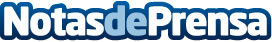 ¿Cuándo se producirá la siguiente crisis financiera? Foster Swiss, despacho especializado en la gestión de licencias para broker y fórex, reflexiona sobre la posibilidad de nuevas crisis financieras en el futuroDatos de contacto:Foster SwissNota de prensa publicada en: https://www.notasdeprensa.es/cuando-se-producira-la-siguiente-crisis Categorias: Derecho Finanzas http://www.notasdeprensa.es